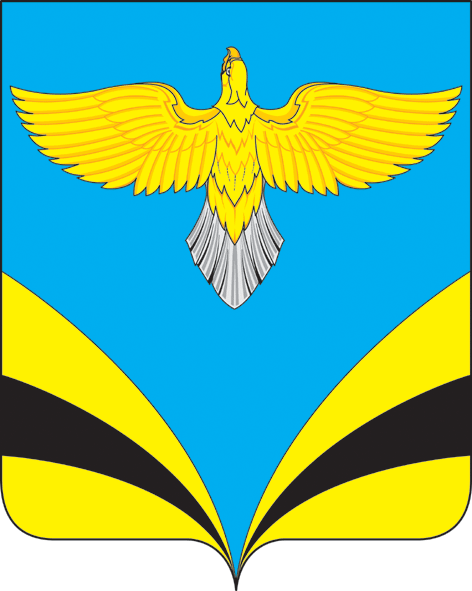            АДМИНИСТРАЦИЯ   сельского поселения Купиномуниципального района Безенчукский           Самарской области             ПОСТАНОВЛЕНИЕ       от   04 декабря   2018г № 62                             с. КупиноО внесении изменений в Административный регламент по осуществлению муниципального  контроля за сохранностью автомобильных дорог местного значения в границах населенных пунктов сельского поселения Купино, утвержденный постановлением Администрации сельского поселения Купино муниципального района Безенчукский Самарской области от 14.11.2016г. № 40Рассмотрев представление «Об устранении нарушений законодательства, регулирующего осуществление муниципального контроля» и.о. прокурора Безенчукского района Харисова К.М. от 31.08.2018 № 07-16-2053/18 на постановление Администрации сельского поселения Купино муниципального района Безенчукский Самарской области от 14.11.2016 № 40 «Об утверждении административного регламента по осуществлению муниципального  контроля  за сохранностью автомобильных дорог местного значения в границах населенных пунктов сельского поселения Купино», руководствуясь Уставом сельского поселения Купино муниципального района Безенчукский Самарской областиПОСТАНОВЛЯЮ:1.Удовлетворить представление и.о. прокурора Безенчукского района Харисова К.М. от 31.08.2018 № 07-16-2053/18 на постановление Администрации сельского поселения Купино муниципального района Безенчукский Самарской области от 14.11.2016 № 40 «Об утверждении административного регламента по осуществлению муниципального  контроля  за сохранностью автомобильных дорог местного значения в границах населенных пунктов сельского поселения Купино».2.Внести в Административный регламент по осуществлению муниципального контроля за сохранностью автомобильных дорог местного значения в границах населенных пунктов сельского поселения Купино, утвержденный постановлением Администрации сельского поселения Купино муниципального района Безенчукский Самарской области от 14.11.2016г. № 40 следующие изменения:2.1. дополнить Главой IV «Организация и проведение мероприятий, направленных на профилактику нарушений обязательных требований, требований, установленных муниципальными правовыми актами» следующего содержания:«Организация и проведение мероприятий, направленных на профилактику нарушений обязательных требований, требований, установленных муниципальными правовыми актамиВ целях предупреждения нарушений юридическими лицами и индивидуальными предпринимателями обязательных требований, требований, установленных муниципальными правовыми актами, устранения причин, факторов и условий, способствующих нарушениям обязательных требований, требований, установленных муниципальными правовыми актами, органы муниципального контроля осуществляют мероприятия по профилактике нарушений обязательных требований, требований, установленных муниципальными правовыми актами, в соответствии с ежегодно утверждаемыми ими программами профилактики нарушений.2. В целях профилактики нарушений обязательных требований, требований, установленных муниципальными правовыми актами органы муниципального контроля:1) обеспечивают размещение на официальных сайтах в сети "Интернет" для каждого вида муниципального контроля перечней нормативных правовых актов или их отдельных частей, содержащих обязательные требования, требования, установленные муниципальными правовыми актами, оценка соблюдения которых является предметом муниципального контроля, а также текстов соответствующих нормативных правовых актов;2) осуществляют информирование юридических лиц, индивидуальных предпринимателей по вопросам соблюдения обязательных требований, требований, установленных муниципальными правовыми актами, в том числе посредством разработки и опубликования руководств по соблюдению обязательных требований, требований, установленных муниципальными правовыми актами, проведения семинаров и конференций, разъяснительной работы в средствах массовой информации и иными способами. В случае изменения обязательных требований, требований, установленных муниципальными правовыми актами, органы муниципального контроля подготавливают и распространяют комментарии о содержании новых нормативных правовых актов, устанавливающих обязательные требования, требования, установленные муниципальными правовыми актами, внесенных изменениях в действующие акты, сроках и порядке вступления их в действие, а также рекомендации о проведении необходимых организационных, технических мероприятий, направленных на внедрение и обеспечение соблюдения обязательных требований, требований, установленных муниципальными правовыми актами;3) обеспечивают регулярное (не реже одного раза в год) обобщение практики осуществления в соответствующей сфере деятельности муниципального контроля и размещение на официальных сайтах в сети "Интернет" соответствующих обобщений, в том числе с указанием наиболее часто встречающихся случаев нарушений обязательных требований, требований, установленных муниципальными правовыми актами, с рекомендациями в отношении мер, которые должны приниматься юридическими лицами, индивидуальными предпринимателями в целях недопущения таких нарушений;4) выдают предостережения о недопустимости нарушения обязательных требований, требований, установленных муниципальными правовыми актами, в соответствии с пунктами 3 - 5 настоящей  Главы Регламента, если иной порядок не установлен федеральным законом. 3. При условии, что иное не установлено федеральным законом, при наличии у органа муниципального контроля сведений о готовящихся нарушениях или о признаках нарушений обязательных требований, требований, установленных муниципальными правовыми актами, полученных в ходе реализации мероприятий по контролю, осуществляемых без взаимодействия с юридическими лицами, индивидуальными предпринимателями, либо содержащихся в поступивших обращениях и заявлениях (за исключением обращений и заявлений, авторство которых не подтверждено), информации от органов государственной власти, органов местного самоуправления, из средств массовой информации в случаях, если отсутствуют подтвержденные данные о том, что нарушение обязательных требований, требований, установленных муниципальными правовыми актами, причинило вред жизни, здоровью граждан, вред животным, растениям, окружающей среде, объектам культурного наследия (памятникам истории и культуры) народов Российской Федерации, музейным предметам и музейным коллекциям, включенным в состав Музейного фонда Российской Федерации, особо ценным, в том числе уникальным, документам Архивного фонда Российской Федерации, документам, имеющим особое историческое, научное, культурное значение и входящим в состав национального библиотечного фонда, безопасности государства, а также привело к возникновению чрезвычайных ситуаций природного и техногенного характера либо создало угрозу указанных последствий, орган муниципального контроля объявляют юридическому лицу, индивидуальному предпринимателю предостережение о недопустимости нарушения обязательных требований, требований, установленных муниципальными правовыми актами, и предлагают юридическому лицу, индивидуальному предпринимателю принять меры по обеспечению соблюдения обязательных требований, требований, установленных муниципальными правовыми актами, и уведомить об этом в установленный в таком предостережении срок орган муниципального контроля.4. Предостережение о недопустимости нарушения обязательных требований, требований, установленных муниципальными правовыми актами, должно содержать указания на соответствующие обязательные требования, требования, установленные муниципальными правовыми актами, нормативный правовой акт, их предусматривающий, а также информацию о том, какие конкретно действия (бездействие) юридического лица, индивидуального предпринимателя могут привести или приводят к нарушению этих требований. Предостережение о недопустимости нарушения обязательных требований, требований, установленных муниципальными правовыми актами, не может содержать требования предоставления юридическим лицом, индивидуальным предпринимателем сведений и документов, за исключением сведений о принятых юридическим лицом, индивидуальным предпринимателем мерах по обеспечению соблюдения обязательных требований, требований, установленных муниципальными правовыми актами.5. Решение о направлении предостережения принимает руководитель, заместитель руководителя органа муниципального контроля или иное уполномоченное приказом органа муниципального контроля должностное лицо органа муниципального контроля на основании предложений должностного лица органа муниципального контроля при наличии указанных в части 5 статьи 8.2 Федерального закона "О защите прав юридических лиц и индивидуальных предпринимателей при осуществлении государственного контроля (надзора) и муниципального контроля" сведений.6. Составление и направление предостережения осуществляется не позднее 30 дней со дня получения должностным лицом органа муниципального контроля сведений, указанных в части 5 статьи 8.2 Федерального закона "О защите прав юридических лиц и индивидуальных предпринимателей при осуществлении государственного контроля (надзора) и муниципального контроля", если иной срок не установлен административными регламентами осуществления соответствующих видов муниципального контроля.7. В предостережении указываются:а) наименование органа муниципального контроля, который направляет предостережение;б) дата и номер предостережения;в) наименование юридического лица, фамилия, имя, отчество (при наличии) индивидуального предпринимателя;г) указание на обязательные требования, требования, установленные муниципальными правовыми актами, нормативные правовые акты, включая их структурные единицы, предусматривающие указанные требования;д) информация о том, какие действия (бездействие) юридического лица, индивидуального предпринимателя приводят или могут привести к нарушению обязательных требований, требований, установленных муниципальными правовыми актами;е) предложение юридическому лицу, индивидуальному предпринимателю принять меры по обеспечению соблюдения обязательных требований, требований, установленных муниципальными правовыми актами;ж) предложение юридическому лицу, индивидуальному предпринимателю направить уведомление об исполнении предостережения в орган муниципального контроля;з) срок (не менее 60 дней со дня направления предостережения) для направления юридическим лицом, индивидуальным предпринимателем уведомления об исполнении предостережения;и) контактные данные органа государственного контроля (надзора), органа муниципального контроля, включая почтовый адрес и адрес электронной почты, а также иные возможные способы подачи возражений, уведомления об исполнении предостережения.8. Предостережение не может содержать требования о предоставлении юридическим лицом, индивидуальным предпринимателем сведений и документов.9. Предостережение направляется в бумажном виде заказным почтовым отправлением с уведомлением о вручении либо иным доступным для юридического лица, индивидуального предпринимателя способом, включая направление в виде электронного документа, подписанного усиленной квалифицированной электронной подписью лица, принявшего решение о направлении предостережения, указанного в пункте 5 настоящего Регламента, с использованием информационно-телекоммуникационной сети "Интернет", в том числе по адресу электронной почты юридического лица, индивидуального предпринимателя, указанному соответственно в Едином государственном реестре юридических лиц, Едином государственном реестре индивидуальных предпринимателей либо размещенному на официальном сайте юридического лица, индивидуального предпринимателя в составе информации, размещение которой является обязательным в соответствии с законодательством Российской Федерации, либо посредством федеральной государственной информационной системы "Единый портал государственных и муниципальных услуг".10. По результатам рассмотрения предостережения юридическим лицом, индивидуальным предпринимателем могут быть поданы в орган муниципального контроля, направивший предостережение, возражения.11. В возражениях указываются:а) наименование юридического лица, фамилия, имя, отчество (при наличии) индивидуального предпринимателя;б) идентификационный номер налогоплательщика - юридического лица, индивидуального предпринимателя;в) дата и номер предостережения, направленного в адрес юридического лица, индивидуального предпринимателя;г) обоснование позиции в отношении указанных в предостережении действий (бездействия) юридического лица, индивидуального предпринимателя, которые приводят или могут привести к нарушению обязательных требований, требований, установленных муниципальными правовыми актами.12. Возражения направляются юридическим лицом, индивидуальным предпринимателем в бумажном виде почтовым отправлением в орган муниципального контроля, либо в виде электронного документа, подписанного усиленной квалифицированной электронной подписью индивидуального предпринимателя, лица, уполномоченного действовать от имени юридического лица, на указанный в предостережении адрес электронной почты органа муниципального контроля, либо иными указанными в предостережении способами.13. Орган муниципального контроля рассматривает возражения, по итогам рассмотрения направляет юридическому лицу, индивидуальному предпринимателю в течение 20 рабочих дней со дня получения возражений ответ в порядке, установленном пунктом 9 настоящего Регламента. Результаты рассмотрения возражений используются органом муниципального контроля для целей организации и проведения мероприятий по профилактике нарушения обязательных требований, совершенствования применения риск-ориентированного подхода при организации государственного контроля (надзора) и иных целей, не связанных с ограничением прав и свобод юридических лиц и индивидуальных предпринимателей.14. При отсутствии возражений юридическое лицо, индивидуальный предприниматель в указанный в предостережении срок направляет в орган муниципального контроля уведомление об исполнении предостережения.15. В уведомлении об исполнении предостережения указываются:а) наименование юридического лица, фамилия, имя, отчество (при наличии) индивидуального предпринимателя;б) идентификационный номер налогоплательщика - юридического лица, индивидуального предпринимателя;в) дата и номер предостережения, направленного в адрес юридического лица, индивидуального предпринимателя;г) сведения о принятых по результатам рассмотрения предостережения мерах по обеспечению соблюдения обязательных требований, требований, установленных муниципальными правовыми актами.16. Уведомление направляется юридическим лицом, индивидуальным предпринимателем в бумажном виде почтовым отправлением в орган муниципального контроля, либо в виде электронного документа, подписанного усиленной квалифицированной электронной подписью индивидуального предпринимателя, лица, уполномоченного действовать от имени юридического лица, на указанный в предостережении адрес электронной почты органа муниципального контроля, либо иными указанными в предостережении способами.17. Орган муниципального контроля использует уведомление для целей организации и проведения мероприятий по профилактике нарушения обязательных требований, совершенствованию применения риск-ориентированного подхода при организации государственного контроля (надзора) и иных целей, не связанных с ограничением прав и свобод юридических лиц и индивидуальных предпринимателей.18.Настоящее постановление вступает в силу со дня его официального опубликования.19.Настоящее постановление опубликовать в газете «Вестник сельского поселения Купино» и разместить  на официальном сайте Администрации сельского поселения Купино муниципального района Безенчукский в информационно-коммуникационной сети Интернет.20.Контроль за исполнением настоящего постановления оставляю за собой.Глава сельского  поселения Купино			И.Д. ДевяткинаН.А. Доронина 42247Приложение № 5к Административному регламенту по осуществлению муниципального  контроля за сохранностью автомобильных дорог местного значения в границах населенных пунктов сельского поселения Купино, утвержденный постановлением Администрации сельского поселения Купино муниципального района Безенчукский Самарской области от 14.11.2016г. № 40(на фирменном бланке Администрации сельского поселения Купино муниципального района Безенчукский Самарской области)                                                      ____________________________________                                         (наименование  юридического  лица,                                       фамилия, имя, отчество (при наличии)                                         индивидуального предпринимателя)ПРЕДОСТЕРЕЖЕНИЕо недопустимости нарушения обязательных требований    Мной,_______________________________________________________________________________________________________________________________             (должность, фамилия, инициалы должностного лица,             принявшего решение о направлении предостережения)    объявлено  предостережение  о  недопустимости  нарушения   обязательных требований: _________________________________________________________________________________________________________________________________    (обязательные требования, требования, установленные муниципальными    правовыми актами, нормативные правовые акты, включая их структурные             единицы, предусматривающие указанные требования)следующими действиями:__________________________________________________________________________________________________________________________    (информация о том, какие действия (бездействие) юридического лица,  индивидуального предпринимателя приводят или могут привести к нарушению обязательных требований, требований, установленных муниципальными правовыми актами)    На  основании  изложенного,  руководствуясь  ч.  5 ст. 8.2 Федеральногозакона   от   26.12.2008   N   294-ФЗ   "О  защите  прав  юридических лиц ииндивидуальных предпринимателей при осуществлении государственного контроля(надзора) и муниципального контроля", предлагаю: _________________________________________________________________________________________________________________________________   (наименование юридического лица, фамилия, имя, отчество (при наличии)                     индивидуального предпринимателя)принять   соответствующие   меры   по   обеспечению  соблюдения   указанных требований,  а также направить в Администрацию сельского поселения Купино муниципального района Безенчукский Самарской области уведомление об исполнении настоящегопредостережения в срок, не позднее "__" ________ 201__ г. (не менее 60 днейсо дня направления предостережения)    В  случае  несогласия  с  настоящим  предостережением, юридическое лицо (индивидуальный  предприниматель),  которому  оно  объявлено, вправе подать возражения.    Порядок  составления и направления уведомления об исполнении настоящего предостережения  и  возражения  на  него  определен Правилами составления и направления   предостережения   о   недопустимости  нарушения  обязательных требований,   подачи  юридическим  лицом,  индивидуальным  предпринимателем возражений  на  такое  предостережение  и  их  рассмотрения, уведомления об исполнении    такого    предостережения,    утвержденными    постановлением Правительства Российской Федерации от 10.02.2017 N 166.    Контактные    данные   Администрации сельского поселения Купино муниципального района Безенчукский Самарской области  для   подачи  возражений  на предостережение, уведомлений об исполнении предостережения:    Адрес: 446247, Самарская область, Безенчукский район, с. Купино, ул. Купинская , 10.    Адрес электронной почты: adm-kupino@ yandex.ru__________________         __________________                            ____________    (Должность лица,              (Подпись)                                    (Расшифровка       объявившего                                                                               подписи)     предостережение)